Problem 28.28The figure shows a hollow cavity within a neutral conductor. A point charge is inside the cavity. 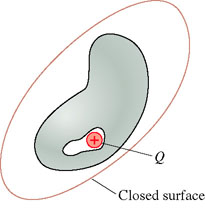 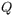 